Odborné učiliště, Praktická škola, Základní škola a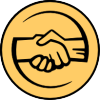 Mateřská škola Příbram IV, příspěvková organizacePod Šachtami 335, Příbram IV, 261 01 PříbramObjednávka č.: 22/00873489/2024Odběratel:                                                                                                   OU, PrŠ, ZŠ a MŠ Příbram IV, p. o.                  IČO: 00873489                                                       Pod Šachtami 335                                             261 01 Příbram IV                                                          Kontaktní osoba: Kateřina Havelková, tel.: 731 506 025, e-mail: Havelkova@ouupb.czBankovní spojení: XXXXXXXXXPlatební podmínky: převodemDodavatelEPZ, spol. s r.o.IČO: 27132960Husova 424, Příbram VI-Březové Hory, 26101 PříbramTelefon: + 420 318 623 143, 604 340 162, email: petr.zelenka@epz.czWebové stránky: http://www.epz.cz/Kontaktní osoba: Petr ZelenkaBankovní spojení zapsané v evidenci finanční správy: XXXXX, číslo účtu:  XXXXXDne: 17.01.2024Schvaluje: Mgr. Pavlína Caisová, MBA, ředitelka školyMnožstvíPopis, místo plněníDodací lhůtaObjednáváme:na základě cenové nabídky ze dne 16.11.2023 stavební práce „vývod“ pro pojezdová vrata.Místo plnění: Objekt dílny, budova bez čp., umístěný na pozemku č. st. parc. 62 v k. ú. Březové Hory, mezi ul. U Křížku a Prokopská, 261 01 Příbram IV.Předpokládaná cena: 55.541,50 Kč bez DPH, 67.205,22 Kč včetně DPH.02-04/2024VyřizujeKateřina Havelková